BỘ GIÁO DỤC VÀ ĐÀO TẠOTRƯỜNG….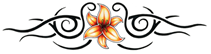 TÊN ĐỀ TÀI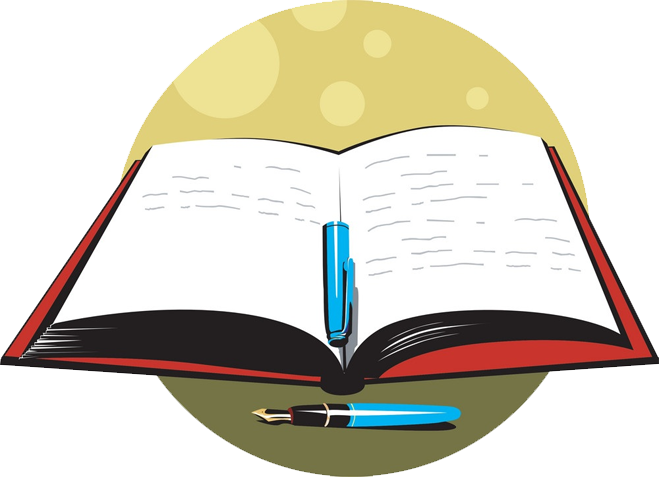 Giáo viên hướng dẫn:…………………Sinh viên thực hiện:……………………                                                   …, tháng… năm….